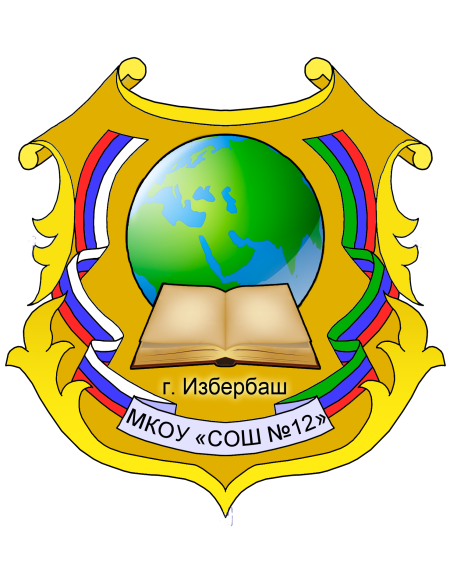 «Утверждаю»Директор МКОУ «СОШ№12»Шебединова М.У.      ___________________________Приказ №68/4-П от 01.09.17Пояснительная запискаПодготовленность к чему-либо понимается  как комплекс приобретенных знаний, навыков, умений, качеств, позволяющих успешно выполнять определенную деятельность. В готовности учащихся к сдаче экзамена в форме ЕГЭ, ОГЭ  необходимо выделить следующие составляющие: информационная готовность (информированность о правилах поведения на экзамене, информированность о правилах заполнения бланков и т.д.); предметная готовность или содержательная (готовность по определенному предмету, умение решать тестовые задания); психологическая готовность (состояние готовности – "настрой", внутренняя настроенность на определенное поведение, ориентированность на целесообразные действия, актуализация и приспособление возможностей личности для успешных действий в ситуации сдачи экзамена). Комплексный подход к деятельности по подготовке учащихся к ЕГЭ и ОГЭ способствует повышению эффективности и качества результатов экзамена в тестовой форме и предполагает целенаправленное сотрудничество администрации, психолога и учителей-предметников.Цель работы: создание организационно-технологических, методических и психолого-педагогических условий для успешной подготовки, организации и проведения итоговой аттестации обучающихся в форме ЕГЭ и ОГЭ.Задачи: разработка и реализация комплекса эффективных мер и механизмов организации и проведения экзаменов; разработка и внедрение в практику управления качеством образования методов мониторинга, диагностики и прогнозирования; изучение и пополнение нормативно-распорядительной и инструктивно- методической базы итоговой аттестации; реализация информационного обеспечения итоговой аттестации; создание оптимальных организационно-технологических условий подготовки и проведения экзаменов;создание психолого-консультационной службы для оказания психологической помощи учащимся;Содержание информационной деятельности ОУ по вопросам ЕГЭ и ОГЭВ информационной деятельности образовательного учреждения по подготовке к ЕГЭ  следует выделить три направления: информационная работа с педагогами, с учащимися, с родителями.1.Содержание информационной работы с педагогами. 1) информирование учителей на производственных совещаниях о:нормативно-правовой документации по ЕГЭ;о ходе подготовки к ЕГЭ и ОГЭ в школе, в городе, республике;2) включение в планы работы школьных методических объединений (ШМО) следующих вопросов: проведение пробных ЕГЭ, обсуждение результатов пробных ЕГЭ;творческая презентация опыта по подготовке учащихся к ЕГЭ (на методической или научной конференции в рамках школы);выработка совместных рекомендаций учителю-предметнику по стратегиям подготовки учащихся к ЕГЭ (с учетом психологических особенностей учащихся);психологические особенности 11-классников.3) педагогический совет "ЕГЭ (ОГЭ) – методические подходы к подготовке учащихся".4) направление учителей на муниципальные и региональные семинары и курсы по вопросам ЕГЭ и ОГЭ.2.Содержание информационной работы с учащимися. 1) организация информационной работы в форме инструктажа учащихся: правила поведения на экзамене; правила заполнения бланков;расписание работы кабинета информатики (часы свободного доступа к ресурсам Интернет).2) информационный стенд для учащихся: нормативные документы, бланки, правила заполнения бланков, ресурсы Интернет по вопросам ЕГЭ и ОГЭ;3) проведение занятий по тренировке заполнения бланков;4) пробные внутришкольные ЕГЭ и ОГЭ по различным предметам;5) стенд с пособиями по ЕГЭ и ОГЭ.3. Содержание информационной работы с родителями учащихся.1) родительские собрания: информирование родителей о процедуре ЕГЭ и ОГЭ, особенностях подготовки к тестовой форме сдачи экзаменов. Информирование о ресурсах Интернет;Информирование о пункте  проведения экзамена,  вопросы проведения пробного ЕГЭ согласно плана-графика УО.2) индивидуальное консультирование родителей (классные руководители, педагог-психолог).Мониторинг качества образованияОсобое внимание в процессе деятельности ОУ по подготовке учащихся к ЕГЭ и ОГЭ занимает мониторинг качества обученности по предметам, которые учащиеся будут сдавать в форме и по материалам ЕГЭ и ОГЭ. Система мероприятий по повышению качества подготовки учащихся к итоговой аттестации в форме ЕГЭ и ОГЭ включает следующие направления деятельности: посещение администрацией уроков учителей-предметников, методическая помощь;включение в планы работы деятельности школьных методических объединений вопросов, касающихся подготовки к ЕГЭ и ОГЭ, дополнительные семинары, курсы повышения квалификации;индивидуальные консультации учителей-предметников для учащихся;привлечение ресурсов дистанционного обучения и ресурсов Интернет для подготовки к ЕГЭ;широкий спектр элективных курсов, расширяющих программу базового обучения;психологическая поддержка учащихся, консультирование, выработка индивидуальных стратегий подготовки к ЕГЭ и ОГЭ.Мониторинг качества должен быть системным и комплексным. По нашему мнению, он должен включать следующие параметры: контроль текущих оценок по предметам, которые учащиеся будут сдавать в форме ЕГЭ и ОГЭ, оценок по контрольным работам, оценок по самостоятельным работам, результаты пробного внутришкольного ЕГЭ и ОГЭ. Мониторинг обеспечивает возможность прогнозирования оценок на выпускном экзамене.Цель мониторинга:Целостное прогностическое отслеживание качества образовательной подготовки выпускников.Задачи: 1. Создание системы мониторинга качества подготовки к государственной итоговой аттестации.2. Создание банка тестовых заданий в формате ЕГЭ и ОГЭ по всем образовательным предметам.Ответственные за мониторинг:Администрация ОУПедагог-психологУчителя предметники.Инструментарий мониторинга: Правовая база ЕГЭ и ОГЭКонтрольно-измерительные материалыТесты в формате ЕГЭ и ОГЭБланки ЕГЭ и ОГЭАнкеты для учеников, родителейПсихологический инструментарий: тесты, анкеты, рекомендации и др.Уровни мониторинга:Административный (администрация – учителя - учащиеся)Учительский (учителя - учащиеся)Ученический(самооценка учащихся)Сроки проведения мониторинга: в течение учебного годаПринципы проведения мониторинга: системность (ведется последовательно, функционируется команда специалистов, подготавливающая учащихся по различным направлениям – информационно, предметно, психологически);гибкость (отслеживание изменений нормативно-правовой базы, накопление научно-методических материалов по вопросам ЕГЭ и ОГЭ, индивидуальный подход к каждому учащемуся).Обработка результатов: Анализ результатов ЕГЭ и ОГЭАнализ качества образовательной подготовки выпускников;Уровень профессиональной компетентности педагогов;Кадровое обеспечение подготовки и проведения ЕГЭ и ОГЭАнализ результатов мониторинга, определение путей решения возникших проблем: Методический советШкольные методические объединенияУправляющий совет школыРодительские собрания Психологическая подготовка к ЕГЭ и ОГЭОдной из важнейших задач школы  на современном этапе является необходимость решения задач сопровождения ребенка в условиях модернизации образования, изменениях в его структуре и содержании. Системность работы педагога-психолога по выявлению, проработке возникающих у учеников трудностей на разных этапах обучения и есть залог успешной психологической подготовки к сдаче выпускных экзаменов.Хотелось бы подчеркнуть, что все  положительные моменты ЕГЭ и ОГЭ не сработают в нашу пользу, если мы не учтем важные психологические аспекты, связанные с любым видом тестирования людей. Ученые-психологи считают, что успешное прохождение теста в большей степени отражает уровень стрессоустойчивости испытуемого, готовность концентрировать внимание и память и точно действовать в условиях дефицита времени. Учитывая это, необходимо обеспечить психологическое сопровождение учащихся в процессе подготовки, к сдаче единого государственного экзамена формируя соответствующие психотехнические навыки саморегуляции и самоконтроля. При этом основную часть работы следует проводить не прямо накануне экзаменов, а значительно раньше, отрабатывая отдельные детали при сдаче зачетов и в других случаях, не столь эмоционально напряженных. Психотехнические навыки сдачи экзаменов не только повышают эффективность подготовки к экзаменам, позволяют более успешно вести себя во время экзаменов, но и вообще способствуют развитию навыков мыслительной работы, умению мобилизовать себя в решающей ситуации, овладевать собственными эмоциями.Психологическая подготовка учащихся может осуществляться в форме спецкурса (или элективного курса). Цели такого курса: отработка стратегии и тактики поведения в период подготовки к экзамену; обучение навыкам саморегуляции, самоконтроля, повышение уверенности в себе, в своих силах.Дорожная карта мероприятий  по подготовке учащихся к ГИАв МКОУ «СОШ 12»№Основные мероприятияОсновные мероприятияСроки исполненияОтветственные исполнителиОтветственные исполнителиПланируемый результатОтметка об исполнении12234456Раздел 1. Нормативное и ресурсное обеспечениеРаздел 1. Нормативное и ресурсное обеспечениеРаздел 1. Нормативное и ресурсное обеспечениеРаздел 1. Нормативное и ресурсное обеспечениеРаздел 1. Нормативное и ресурсное обеспечениеРаздел 1. Нормативное и ресурсное обеспечениеРаздел 1. Нормативное и ресурсное обеспечение1.1Распространение рекомендаций и методических материалов- в помощь учащимся; - в помощь учителю;- в помощь родителям.Распространение рекомендаций и методических материалов- в помощь учащимся; - в помощь учителю;- в помощь родителям.в течение годаОмарова М.Г.Шамхалова С.Р.кл.руководителиОмарова М.Г.Шамхалова С.Р.кл.руководителиоказание методической помощи1.2Ознакомление с  проектом Дорожной карты  по подготовке к ГИАОзнакомление с  проектом Дорожной карты  по подготовке к ГИАсентябрьОмарова М.Г.Омарова М.Г.координация работы учителей-предметников, внесение необходимых изменений1.3.Утверждение плана работы школы по подготовке и проведению ГИА в 2018гУтверждение плана работы школы по подготовке и проведению ГИА в 2018гсентябрьОмарова М.Г.Омарова М.Г.координация работы учителей-предметников, внесение необходимых изменений1.4 На основании  приказов и рекомендательных писем МКУ «Управление образования», издание соответствующих приказов   по школе На основании  приказов и рекомендательных писем МКУ «Управление образования», издание соответствующих приказов   по школев течение годаШебединова М.У.Шебединова М.У.назначение координатора  по подготовке к ГИАРаздел 2. Организационно-методическое обеспечение. Работа с учителями.Раздел 2. Организационно-методическое обеспечение. Работа с учителями.Раздел 2. Организационно-методическое обеспечение. Работа с учителями.Раздел 2. Организационно-методическое обеспечение. Работа с учителями.Раздел 2. Организационно-методическое обеспечение. Работа с учителями.Раздел 2. Организационно-методическое обеспечение. Работа с учителями.Раздел 2. Организационно-методическое обеспечение. Работа с учителями.2.1.Подготовка демонстрационного стенда  «ГИА-2018» в коридоре и кабинетах, папок с тестовыми заданиями, демоверсиями  ГИА в кабинетах.Подготовка демонстрационного стенда  «ГИА-2018» в коридоре и кабинетах, папок с тестовыми заданиями, демоверсиями  ГИА в кабинетах.в течение годаРуководители ШМО, учителя-предметникиРуководители ШМО, учителя-предметникисвоевременное информационное обеспечение выпускников2.2.Посещение уроков учителей-предметниковПосещение уроков учителей-предметниковв течение годаОмарова М.Г.Омарова М.Г.выявление системы работы для обеспечения качества подготовки учащихся с разным уровнем притязаний на результаты ЕГЭ2.3.Усиление  преподавания обязательных предметов за счет школьного компонента учебного планаУсиление  преподавания обязательных предметов за счет школьного компонента учебного планаавгуст-сентябрьШебединова М.У.Шебединова М.У.выравнивание и развитие стартовых возможностей учащихся2.4.Участие   учителей предметников в  методических совещаниях   учителей-предметников  по вопросам организации и подготовки обучающихся к сдаче ЕГЭ  в 2018 г.Участие   учителей предметников в  методических совещаниях   учителей-предметников  по вопросам организации и подготовки обучающихся к сдаче ЕГЭ  в 2018 г.в течение года по графикуучителя-предметникиучителя-предметникиознакомление педагогов с методами и формами качественной подготовки выпускников к сдаче ГИА2.5.Проведение  заседаний МО  на темы: «Обсуждение результатов ЕГЭ и ОГЭ 2017г., причины низкого качества знаний по отдельным предметам» «Новые подходы к системе подготовки выпускников 9 и 11 классов к ОГЭ и ЕГЭ в 2017-2018 учебном году»                  «Внедрение эффективных образовательных технологий в практику обучения. Подготовка к ЕГЭ  по русскому языку и математике»Проведение  заседаний МО  на темы: «Обсуждение результатов ЕГЭ и ОГЭ 2017г., причины низкого качества знаний по отдельным предметам» «Новые подходы к системе подготовки выпускников 9 и 11 классов к ОГЭ и ЕГЭ в 2017-2018 учебном году»                  «Внедрение эффективных образовательных технологий в практику обучения. Подготовка к ЕГЭ  по русскому языку и математике»в течение года по плану МОШамхалова С.Р.Омарова М.Г.Шамхалова С.Р.Омарова М.Г.обмен опытом,ознакомление учителей с новыми педагогическими технологиями.2.6.Участие учителей, преподающих в 10-11–х классах в работе постоянно  действующего семинара по работе с тестами ЕГЭ  (вторая часть). Участие учителей, преподающих в 10-11–х классах в работе постоянно  действующего семинара по работе с тестами ЕГЭ  (вторая часть). по графикуУчителя-предметники, руководители МОУчителя-предметники, руководители МО2.7. Консультирование учителей-предметников, классных руководителей по актуальным проблемам научно-методического сопровождения ЕГЭ.  Консультирование учителей-предметников, классных руководителей по актуальным проблемам научно-методического сопровождения ЕГЭ. в течение годаОмарова М.Г.Омарова М.Г.улучшение подготовки выпускников в выполнении заданий ЕГЭ2.8.Использование выпускниками и учителями интернет-технологий при подготовке к сдаче ЕГЭ. Работа с образовательными сайтами:  ege.edu.ru, ФИПИ Использование выпускниками и учителями интернет-технологий при подготовке к сдаче ЕГЭ. Работа с образовательными сайтами:  ege.edu.ru, ФИПИ в течение годаУчителя-предметники, руководители МОУчителя-предметники, руководители МОотработка стратегий выполнения заданий КИМ, достижение минимального порога2.9.Участие в  семинарах, посвященных системе работы учителя к ГИАУчастие в  семинарах, посвященных системе работы учителя к ГИАпо плану УООмарова М.Г.Учителя -предметникиОмарова М.Г.Учителя -предметникиотработка стратегий выполнения заданий КИМ, достижение минимального порога2.10.Работа с учителями- предметниками, включенными в группу риска по результатам ЕГЭ 2017 года.Работа с учителями- предметниками, включенными в группу риска по результатам ЕГЭ 2017 года. в течение годаОмарова М.Г.руководители МООмарова М.Г.руководители МОвнедрение новых форм работы в данном направлении  в ОУ2.11.Педагогический совет  «Вариативные формы и методы подготовки к ГИА»Педагогический совет  «Вариативные формы и методы подготовки к ГИА»апрельОмарова М.Г.Омарова М.Г.ознакомление с новыми методами подготовки к ГИА2.12.Регистрация на сайте Росметодкабинет.рф для участия в вебинарахРегистрация на сайте Росметодкабинет.рф для участия в вебинарахфевральОмарова М.Г. учителя-предметникиОмарова М.Г. учителя-предметникиознакомление с изменениями в ГИА, новыми формами подготовки2.13Создание перечня учебной литературы и материалов по подготовке к ЕГЭ и ОГЭСоздание перечня учебной литературы и материалов по подготовке к ЕГЭ и ОГЭсентябрьЯхъяева У.У.Яхъяева У.У.Раздел 3. Аналитическая деятельность. Мониторинг.Раздел 3. Аналитическая деятельность. Мониторинг.Раздел 3. Аналитическая деятельность. Мониторинг.Раздел 3. Аналитическая деятельность. Мониторинг.Раздел 3. Аналитическая деятельность. Мониторинг.Раздел 3. Аналитическая деятельность. Мониторинг.Раздел 3. Аналитическая деятельность. Мониторинг.3.1.Анализ результатов ГИА-2017. Выработка основных направлений работы школы по подготовке  к ГИА в 2018  учебном году.Анализ результатов ГИА-2017. Выработка основных направлений работы школы по подготовке  к ГИА в 2018  учебном году.Омарова М.Г.Омарова М.Г.координация работы учителей-предметников3.2.Анализ диагностических работ ЕГЭ в рамках проекта «Я сдам ЕГЭ!»Анализ диагностических работ ЕГЭ в рамках проекта «Я сдам ЕГЭ!»по плануОмарова М.Г.Шамхалова С.Р.Омарова М.Г.Шамхалова С.Р.выявление затруднений у учащихся в решении заданий3.3.Заседания школьных методических объединений «Анализ методической работы в школе по вопросам ЕГЭ».Заседания школьных методических объединений «Анализ методической работы в школе по вопросам ЕГЭ».ноябрьРуководители МОРуководители МОоказание методической помощи учителям3.4.Подготовка списка обучающихся 9, 11-х классов, подлежащих по состоянию здоровья итоговой аттестации в особых условиях.Подготовка списка обучающихся 9, 11-х классов, подлежащих по состоянию здоровья итоговой аттестации в особых условиях.по графикуОмарова М.Г.Омарова М.Г.3.5.Проведение совещания с учителями русского языка, математики и классным руководителем   11-х кл. «Организация и проведение ЕГЭ в 2018 году: проблемы и перспективы»Проведение совещания с учителями русского языка, математики и классным руководителем   11-х кл. «Организация и проведение ЕГЭ в 2018 году: проблемы и перспективы»февральОмарова М.Г.Омарова М.Г.выявление и преодоление трудностей у учителей в подготовке выпускников к сдаче ГИА3.6.Организация  работы по повышению уровня информированности по вопросам ГИА. С этой целью провести мониторинг по: - изучению готовности выпускников 9 и 11-х классов к итоговой аттестации;- изучению нормативно-правовой базы, регулирующей проведение государственной (итоговой) аттестации по технологиям ЕГЭ и ОГЭ; -изучение состояния информированности обучающихся и участников образовательного процесса о правилах и порядке участия в сдаче ЕГЭ;Организация  работы по повышению уровня информированности по вопросам ГИА. С этой целью провести мониторинг по: - изучению готовности выпускников 9 и 11-х классов к итоговой аттестации;- изучению нормативно-правовой базы, регулирующей проведение государственной (итоговой) аттестации по технологиям ЕГЭ и ОГЭ; -изучение состояния информированности обучающихся и участников образовательного процесса о правилах и порядке участия в сдаче ЕГЭ;(каждый месяц)в течение годаДиректорОмарова М.Г.классные руководителиДиректорОмарова М.Г.классные руководителисоблюдение и выполнение требований нормативно-правовых документов, регламентирующих проведение ГИА3.7.Работа с классными руководителями. Мониторинг успеваемости по предметам, выбираемым на экзамены ГИА. Контроль подготовки к ГИА.Работа с классными руководителями. Мониторинг успеваемости по предметам, выбираемым на экзамены ГИА. Контроль подготовки к ГИА.в течение годаКл. руководителиКл. руководители3.8 .Проведение пробных ОГЭ в 9 классахПроведение пробных ОГЭ в 9 классахянварь  апрельУчителя-предметникиУчителя-предметникиопределение уровня подготовки3.9.Практические занятия с учащимися на уроках по обучению технологии оформления бланков ЕГЭ и  работы с демонстрационными версиями ЕГЭ;ознакомление учащихся с критериями аттестационных оценок.работа с заданиями КИМов различной сложности.Практические занятия с учащимися на уроках по обучению технологии оформления бланков ЕГЭ и  работы с демонстрационными версиями ЕГЭ;ознакомление учащихся с критериями аттестационных оценок.работа с заданиями КИМов различной сложности.ежемесячноУчителя-предметникиУчителя-предметникиправильное оформление бланков ЕГЭ и ОГЭознакомление с процедурой проверки решенийотработка стратегий выполнения заданий3.10. Разработка и реализация психологического сопровождения выпускников в рамках «Часа психолога»Подготовка и выпуск памяток для обучающихся. Разработка и реализация психологического сопровождения выпускников в рамках «Часа психолога»Подготовка и выпуск памяток для обучающихся. ежемесячноКлассные руководителиКлассные руководителипсихологическое сопровождение выпускников, снятие тревожности3.11.Контроль за своевременным прохождением программного материала. Контроль за своевременным прохождением программного материала. декабрь    мартОмарова М.Г.Омарова М.Г.реализация образовательной программы3.12. Анкетирование обучающихся по результатам тренировочного ЕГЭ (цель – выявить трудные  моменты, неясные вопросы, возникшие у обучающихся при проведении пробного экзамена в форме и по материалам ГИА).Анкетирование обучающихся по результатам тренировочного ЕГЭ (цель – выявить трудные  моменты, неясные вопросы, возникшие у обучающихся при проведении пробного экзамена в форме и по материалам ГИА).мартКл.руководителиКл.руководителивыявление трудных моментов, диагностика индивидуальных запросов3.13.Индивидуальная работа с учащимися группами риска.Индивидуальная работа с учащимися группами риска.в течение годаУчителя-предметникиУчителя-предметникиустранение пробелов  в знаниях3.14.Контроль соответствия учебных достижений обучающихся минимальным требованиям, предъявляемым к учащимся по математике и русскому языку.Контроль соответствия учебных достижений обучающихся минимальным требованиям, предъявляемым к учащимся по математике и русскому языку.в течение годаУчителя предметникиУчителя предметникивыявление объективной картины уровня обученности3.15. Организация сбора  и передача информации МКУ «Управление образования» для формирования муниципальной базы данных участников ЕГЭ, ОГЭ на этапе государственной (итоговой) аттестации.Организация сбора  и передача информации МКУ «Управление образования» для формирования муниципальной базы данных участников ЕГЭ, ОГЭ на этапе государственной (итоговой) аттестации.январь-февральОмарова М.Г.Шихсафиева Р.Н.Омарова М.Г.Шихсафиева Р.Н.3.16Посещение  уроков и кружковых занятий в целях изучения  подготовки  к ГИАПосещение  уроков и кружковых занятий в целях изучения  подготовки  к ГИАсистематическийАдминистрация школыАдминистрация школысоставление графика занятий.Раздел 4. Информационное обеспечениеРаздел 4. Информационное обеспечениеРаздел 4. Информационное обеспечениеРаздел 4. Информационное обеспечениеРаздел 4. Информационное обеспечениеРаздел 4. Информационное обеспечениеРаздел 4. Информационное обеспечение4.1Проведение консультаций для учащихся, родителей, учителей «Готовимся к итоговой аттестации»Проведение консультаций для учащихся, родителей, учителей «Готовимся к итоговой аттестации»в течение годаОмарова М.Г.Багамаева П.А.Омарова М.Г.Багамаева П.А.принятие своевременных мер со стороны родителей4.2Оформление информационных стендов (в кабинетах, фойе) с отражением нормативно-правовой базы проведения государственной (итоговой) аттестации выпускников  Оформление информационных стендов (в кабинетах, фойе) с отражением нормативно-правовой базы проведения государственной (итоговой) аттестации выпускников  октябрьОмарова М.Г.Омарова М.Г.своевременное информирование участников образовательного процесса4.3.Информирование родителей о государственной (итоговой) аттестации. Информирование родителей о государственной (итоговой) аттестации. администрацияадминистрация4.4.Размещение материалов по  подготовке и проведению  ЕГЭ, ОГЭ на школьном сайтеРазмещение материалов по  подготовке и проведению  ЕГЭ, ОГЭ на школьном сайтев течение годаШихсафиева Р.Н.Шихсафиева Р.Н.информирование участников ГИА4.5.Посещение открытых уроков, консультаций, групповых и индивидуальных занятийПосещение открытых уроков, консультаций, групповых и индивидуальных занятийв течение годаДиректор, учителя классные руководителиДиректор, учителя классные руководителивыявление объективной картины работы учителей Раздел 5. Работа с родителями.Раздел 5. Работа с родителями.Раздел 5. Работа с родителями.Раздел 5. Работа с родителями.Раздел 5. Работа с родителями.Раздел 5. Работа с родителями.Раздел 5. Работа с родителями.5.1.Организация  родительских собраний выпускников 9-х, 11-х классов «Подготовка и проведение государственной (итоговой) аттестации выпускников в 2018 году», «Нормативно-правовая база», «Проблемы профориентации и правильного выбора предметов для экзаменов»Организация  родительских собраний выпускников 9-х, 11-х классов «Подготовка и проведение государственной (итоговой) аттестации выпускников в 2018 году», «Нормативно-правовая база», «Проблемы профориентации и правильного выбора предметов для экзаменов»сентябрьноябрьмартКлассные руководители, Омарова М.Г.Классные руководители, Омарова М.Г.5.2.Индивидуальное консультирование и информирование родителей выпускников группы риска по вопросам ЕГЭ.Индивидуальное консультирование и информирование родителей выпускников группы риска по вопросам ЕГЭ.В течение годаОмарова М.Г.кл. руководителиОмарова М.Г.кл. руководителисовместная работа семьи и школы5.3.Ознакомление с результатами пробных ЕГЭ и ОГЭ в рамках школы.Ознакомление с результатами пробных ЕГЭ и ОГЭ в рамках школы.январь-мартучителя-предметникиучителя-предметники